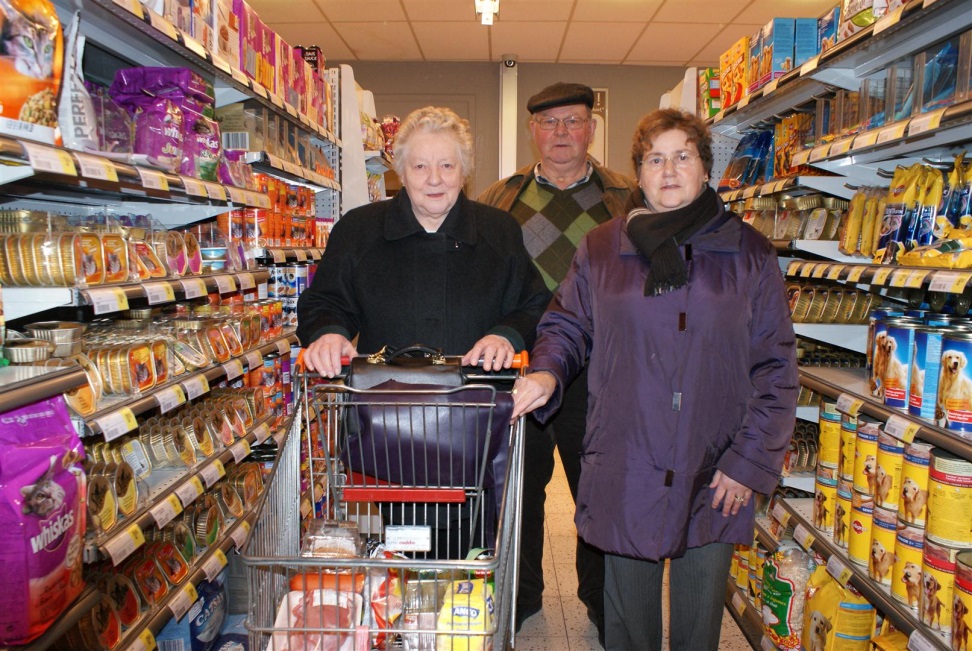 Boodschappen (Poperinge)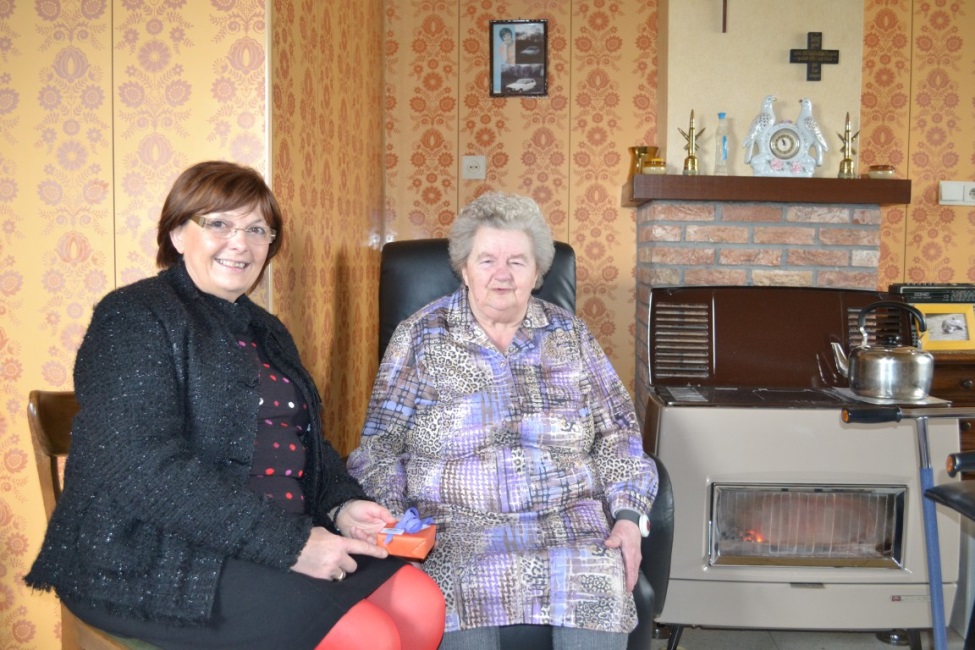 Verjaardagsbezoekje (Heuvelland)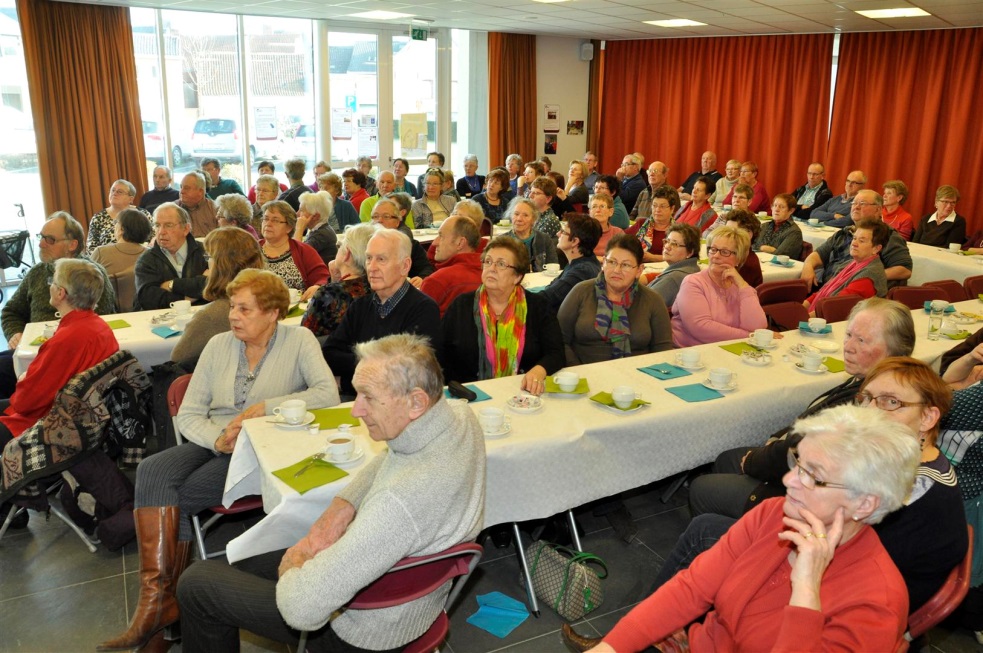 Vrijwilligersbijeenkomst Huize Proventier